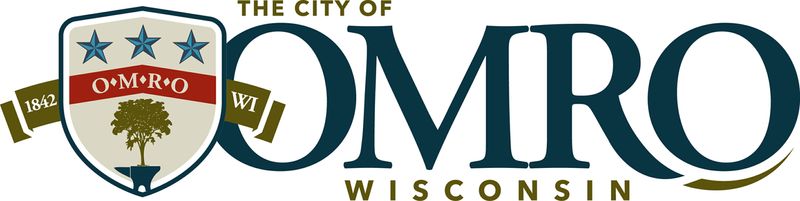 		Well Operation Renewal PermitOwner’s Name:  _______________________________________________________________________Address of Well:  ______________________________________________________________________Owner Phone Number: ________________________________Owner Email: _________________________________________________________________________What is the intended use of the well water (Check all that apply):Vehicle WashingLawn WateringGarden Watering	For Office Use Only:	Renewal Application:ApprovedNot ApprovedOmro Utility Chief Operator or Designee: _____________________________  Date of Issuance _________Next Renewal Date: _________________Tax Key Number265 - Results of Laboratory Certified Safe Water Samples Signed Affidavit from Licensed PlumberUtility Personnel verification no cross connection exists between public system and private wellInspector Signature _______________________Date of Inspection ________________________Permit Fee PaidAmount Paid __________  Date Paid _________